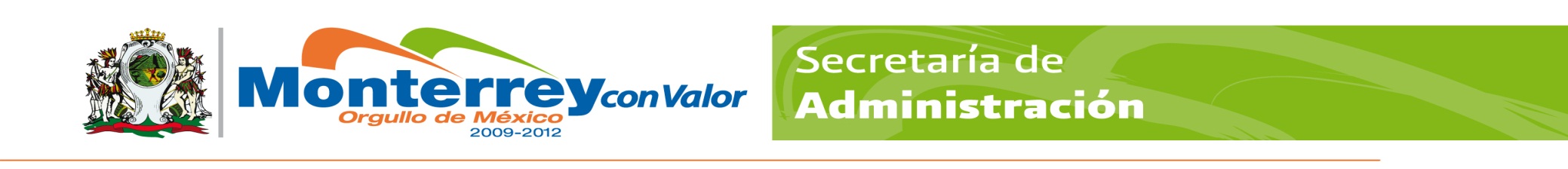 GOBIERNO MUNICIPAL DE MONTERREYSECRETARÍA DE ADMINISTRACIÓNDIRECCION DE RECURSOS HUMANOSPERFIL Y DESCRIPCIÓN DEL PUESTOGOBIERNO MUNICIPAL DE MONTERREYSECRETARÍA DE ADMINISTRACIÓNDIRECCION DE RECURSOS HUMANOSPERFIL Y DESCRIPCIÓN DEL PUESTOGOBIERNO MUNICIPAL DE MONTERREYSECRETARÍA DE ADMINISTRACIÓNDIRECCION DE RECURSOS HUMANOSPERFIL Y DESCRIPCIÓN DEL PUESTOGOBIERNO MUNICIPAL DE MONTERREYSECRETARÍA DE ADMINISTRACIÓNDIRECCION DE RECURSOS HUMANOSPERFIL Y DESCRIPCIÓN DEL PUESTOGOBIERNO MUNICIPAL DE MONTERREYSECRETARÍA DE ADMINISTRACIÓNDIRECCION DE RECURSOS HUMANOSPERFIL Y DESCRIPCIÓN DEL PUESTOGOBIERNO MUNICIPAL DE MONTERREYSECRETARÍA DE ADMINISTRACIÓNDIRECCION DE RECURSOS HUMANOSPERFIL Y DESCRIPCIÓN DEL PUESTOGOBIERNO MUNICIPAL DE MONTERREYSECRETARÍA DE ADMINISTRACIÓNDIRECCION DE RECURSOS HUMANOSPERFIL Y DESCRIPCIÓN DEL PUESTOGOBIERNO MUNICIPAL DE MONTERREYSECRETARÍA DE ADMINISTRACIÓNDIRECCION DE RECURSOS HUMANOSPERFIL Y DESCRIPCIÓN DEL PUESTOIdentificación:Identificación:Identificación:Identificación:Identificación:Identificación:Identificación:Identificación:Identificación:Identificación:Centro de costos:Centro de costos:Centro de costos:167-004167-004167-004Fecha: Fecha: 31 de Enero de 201931 de Enero de 2019Título del puesto:Título del puesto:Título del puesto:Engrasador.Engrasador.Engrasador.Engrasador.Engrasador.Engrasador.Engrasador.Puesto:Puesto:Puesto:Engrasador.Engrasador.Engrasador.Engrasador.Engrasador.Engrasador.Engrasador.Secretaría:Secretaría:Secretaría:Servicios Públicos.Servicios Públicos.Servicios Públicos.Servicios Públicos.Servicios Públicos.Servicios Públicos.Servicios Públicos.Dirección:Dirección:Dirección:Dirección Operativa Zona Centro.Dirección Operativa Zona Centro.Dirección Operativa Zona Centro.Dirección Operativa Zona Centro.Dirección Operativa Zona Centro.Dirección Operativa Zona Centro.Dirección Operativa Zona Centro.Área:Área:Área:Taller Mecánico.Taller Mecánico.Taller Mecánico.Taller Mecánico.Taller Mecánico.Taller Mecánico.Taller Mecánico.Organización:Organización:Organización:Organización:Organización:Organización:Organización:Organización:Organización:Organización:Puesto al que le reporta:Puesto al que le reporta:Puesto al que le reporta:Encargado Taller Mecánico, MecánicoEncargado Taller Mecánico, MecánicoEncargado Taller Mecánico, MecánicoEncargado Taller Mecánico, MecánicoEncargado Taller Mecánico, MecánicoEncargado Taller Mecánico, MecánicoEncargado Taller Mecánico, MecánicoPuestos que le reportan:Puestos que le reportan:Puestos que le reportan:Ninguno.Ninguno.Ninguno.Ninguno.Ninguno.Ninguno.Ninguno.Objetivo del puesto:Objetivo del puesto:Objetivo del puesto:Objetivo del puesto:Objetivo del puesto:Objetivo del puesto:Objetivo del puesto:Objetivo del puesto:Objetivo del puesto:Objetivo del puesto:Lubricación de Vehículos, Maquinaria y Equipo para mantener en condiciones óptimas de operación al parque vehicular cumpliendo con los programas de mantenimiento preventivo y correctivo a todas las unidades de servicio.Lubricación de Vehículos, Maquinaria y Equipo para mantener en condiciones óptimas de operación al parque vehicular cumpliendo con los programas de mantenimiento preventivo y correctivo a todas las unidades de servicio.Lubricación de Vehículos, Maquinaria y Equipo para mantener en condiciones óptimas de operación al parque vehicular cumpliendo con los programas de mantenimiento preventivo y correctivo a todas las unidades de servicio.Lubricación de Vehículos, Maquinaria y Equipo para mantener en condiciones óptimas de operación al parque vehicular cumpliendo con los programas de mantenimiento preventivo y correctivo a todas las unidades de servicio.Lubricación de Vehículos, Maquinaria y Equipo para mantener en condiciones óptimas de operación al parque vehicular cumpliendo con los programas de mantenimiento preventivo y correctivo a todas las unidades de servicio.Lubricación de Vehículos, Maquinaria y Equipo para mantener en condiciones óptimas de operación al parque vehicular cumpliendo con los programas de mantenimiento preventivo y correctivo a todas las unidades de servicio.Lubricación de Vehículos, Maquinaria y Equipo para mantener en condiciones óptimas de operación al parque vehicular cumpliendo con los programas de mantenimiento preventivo y correctivo a todas las unidades de servicio.Lubricación de Vehículos, Maquinaria y Equipo para mantener en condiciones óptimas de operación al parque vehicular cumpliendo con los programas de mantenimiento preventivo y correctivo a todas las unidades de servicio.Lubricación de Vehículos, Maquinaria y Equipo para mantener en condiciones óptimas de operación al parque vehicular cumpliendo con los programas de mantenimiento preventivo y correctivo a todas las unidades de servicio.Lubricación de Vehículos, Maquinaria y Equipo para mantener en condiciones óptimas de operación al parque vehicular cumpliendo con los programas de mantenimiento preventivo y correctivo a todas las unidades de servicio.Responsabilidad:Responsabilidad:Responsabilidad:Responsabilidad:Responsabilidad:Responsabilidad:Responsabilidad:Responsabilidad:Responsabilidad:Responsabilidad:El buen uso de materiales y herramientas a su cargoDesempeñar las labores del día con el equipo de seguridad adecuado.Reportar al encargado los problemas o anomalías ocurridas en el turno.Cumplir con los lineamientos del reglamento interno de trabajo. Aplicación de la Política y Objetivos de Calidad.	Aplicación de los Procesos de acuerdo a su Manual.El buen uso de materiales y herramientas a su cargoDesempeñar las labores del día con el equipo de seguridad adecuado.Reportar al encargado los problemas o anomalías ocurridas en el turno.Cumplir con los lineamientos del reglamento interno de trabajo. Aplicación de la Política y Objetivos de Calidad.	Aplicación de los Procesos de acuerdo a su Manual.El buen uso de materiales y herramientas a su cargoDesempeñar las labores del día con el equipo de seguridad adecuado.Reportar al encargado los problemas o anomalías ocurridas en el turno.Cumplir con los lineamientos del reglamento interno de trabajo. Aplicación de la Política y Objetivos de Calidad.	Aplicación de los Procesos de acuerdo a su Manual.El buen uso de materiales y herramientas a su cargoDesempeñar las labores del día con el equipo de seguridad adecuado.Reportar al encargado los problemas o anomalías ocurridas en el turno.Cumplir con los lineamientos del reglamento interno de trabajo. Aplicación de la Política y Objetivos de Calidad.	Aplicación de los Procesos de acuerdo a su Manual.El buen uso de materiales y herramientas a su cargoDesempeñar las labores del día con el equipo de seguridad adecuado.Reportar al encargado los problemas o anomalías ocurridas en el turno.Cumplir con los lineamientos del reglamento interno de trabajo. Aplicación de la Política y Objetivos de Calidad.	Aplicación de los Procesos de acuerdo a su Manual.El buen uso de materiales y herramientas a su cargoDesempeñar las labores del día con el equipo de seguridad adecuado.Reportar al encargado los problemas o anomalías ocurridas en el turno.Cumplir con los lineamientos del reglamento interno de trabajo. Aplicación de la Política y Objetivos de Calidad.	Aplicación de los Procesos de acuerdo a su Manual.El buen uso de materiales y herramientas a su cargoDesempeñar las labores del día con el equipo de seguridad adecuado.Reportar al encargado los problemas o anomalías ocurridas en el turno.Cumplir con los lineamientos del reglamento interno de trabajo. Aplicación de la Política y Objetivos de Calidad.	Aplicación de los Procesos de acuerdo a su Manual.El buen uso de materiales y herramientas a su cargoDesempeñar las labores del día con el equipo de seguridad adecuado.Reportar al encargado los problemas o anomalías ocurridas en el turno.Cumplir con los lineamientos del reglamento interno de trabajo. Aplicación de la Política y Objetivos de Calidad.	Aplicación de los Procesos de acuerdo a su Manual.El buen uso de materiales y herramientas a su cargoDesempeñar las labores del día con el equipo de seguridad adecuado.Reportar al encargado los problemas o anomalías ocurridas en el turno.Cumplir con los lineamientos del reglamento interno de trabajo. Aplicación de la Política y Objetivos de Calidad.	Aplicación de los Procesos de acuerdo a su Manual.El buen uso de materiales y herramientas a su cargoDesempeñar las labores del día con el equipo de seguridad adecuado.Reportar al encargado los problemas o anomalías ocurridas en el turno.Cumplir con los lineamientos del reglamento interno de trabajo. Aplicación de la Política y Objetivos de Calidad.	Aplicación de los Procesos de acuerdo a su Manual.Funciones / Desempeño:Funciones / Desempeño:Funciones / Desempeño:Funciones / Desempeño:Funciones / Desempeño:Funciones / Desempeño:Funciones / Desempeño:Funciones / Desempeño:Funciones / Desempeño:Funciones / Desempeño:Engrasar los componentes mecánicos de los vehículos de acuerdo al programa de trabajo diarioRevisar los niveles de aceite de los vehículos, maquinaria o equipo del parque vehicular de la D.O.Z.Control y Limpieza de los Equipos y herramienta usados en la reparación de la falla.Reportar al encargado de taller el resultado del trabajo desarrollado.Engrasar los componentes mecánicos de los vehículos de acuerdo al programa de trabajo diarioRevisar los niveles de aceite de los vehículos, maquinaria o equipo del parque vehicular de la D.O.Z.Control y Limpieza de los Equipos y herramienta usados en la reparación de la falla.Reportar al encargado de taller el resultado del trabajo desarrollado.Engrasar los componentes mecánicos de los vehículos de acuerdo al programa de trabajo diarioRevisar los niveles de aceite de los vehículos, maquinaria o equipo del parque vehicular de la D.O.Z.Control y Limpieza de los Equipos y herramienta usados en la reparación de la falla.Reportar al encargado de taller el resultado del trabajo desarrollado.Engrasar los componentes mecánicos de los vehículos de acuerdo al programa de trabajo diarioRevisar los niveles de aceite de los vehículos, maquinaria o equipo del parque vehicular de la D.O.Z.Control y Limpieza de los Equipos y herramienta usados en la reparación de la falla.Reportar al encargado de taller el resultado del trabajo desarrollado.Engrasar los componentes mecánicos de los vehículos de acuerdo al programa de trabajo diarioRevisar los niveles de aceite de los vehículos, maquinaria o equipo del parque vehicular de la D.O.Z.Control y Limpieza de los Equipos y herramienta usados en la reparación de la falla.Reportar al encargado de taller el resultado del trabajo desarrollado.Engrasar los componentes mecánicos de los vehículos de acuerdo al programa de trabajo diarioRevisar los niveles de aceite de los vehículos, maquinaria o equipo del parque vehicular de la D.O.Z.Control y Limpieza de los Equipos y herramienta usados en la reparación de la falla.Reportar al encargado de taller el resultado del trabajo desarrollado.Engrasar los componentes mecánicos de los vehículos de acuerdo al programa de trabajo diarioRevisar los niveles de aceite de los vehículos, maquinaria o equipo del parque vehicular de la D.O.Z.Control y Limpieza de los Equipos y herramienta usados en la reparación de la falla.Reportar al encargado de taller el resultado del trabajo desarrollado.Engrasar los componentes mecánicos de los vehículos de acuerdo al programa de trabajo diarioRevisar los niveles de aceite de los vehículos, maquinaria o equipo del parque vehicular de la D.O.Z.Control y Limpieza de los Equipos y herramienta usados en la reparación de la falla.Reportar al encargado de taller el resultado del trabajo desarrollado.Engrasar los componentes mecánicos de los vehículos de acuerdo al programa de trabajo diarioRevisar los niveles de aceite de los vehículos, maquinaria o equipo del parque vehicular de la D.O.Z.Control y Limpieza de los Equipos y herramienta usados en la reparación de la falla.Reportar al encargado de taller el resultado del trabajo desarrollado.Engrasar los componentes mecánicos de los vehículos de acuerdo al programa de trabajo diarioRevisar los niveles de aceite de los vehículos, maquinaria o equipo del parque vehicular de la D.O.Z.Control y Limpieza de los Equipos y herramienta usados en la reparación de la falla.Reportar al encargado de taller el resultado del trabajo desarrollado.Perfil del Puesto:Perfil del Puesto:Perfil del Puesto:Perfil del Puesto:Perfil del Puesto:Perfil del Puesto:Perfil del Puesto:Perfil del Puesto:Perfil del Puesto:Perfil del Puesto:EspecificaciónCaracterísticasCaracterísticasCaracterísticasCaracterísticasCaracterísticasCaracterísticasRequerimientoRequerimientoRequerimientoEducaciónPrimaria.Primaria.Primaria.Primaria.Primaria.Primaria.DeseableDeseableDeseableExperienciaNo AplicaNo AplicaNo AplicaNo AplicaNo AplicaNo AplicaDeseableDeseableDeseableHabilidades: Manejo de herramienta y equipo de engrasado.Manejo de herramienta y equipo de engrasado.Manejo de herramienta y equipo de engrasado.Manejo de herramienta y equipo de engrasado.Manejo de herramienta y equipo de engrasado.Manejo de herramienta y equipo de engrasado.IndispensableIndispensableIndispensableConocimientosConocimiento del uso de la maquinaria y equipo utilizado en el área.Conocimiento del uso de la maquinaria y equipo utilizado en el área.Conocimiento del uso de la maquinaria y equipo utilizado en el área.Conocimiento del uso de la maquinaria y equipo utilizado en el área.Conocimiento del uso de la maquinaria y equipo utilizado en el área.Conocimiento del uso de la maquinaria y equipo utilizado en el área.IndispensableIndispensableIndispensableConocimientosMecánica Básica.Mecánica Básica.Mecánica Básica.Mecánica Básica.Mecánica Básica.Mecánica Básica.DeseableDeseableDeseableConocimientosNormas y Políticas de Seguridad.Normas y Políticas de Seguridad.Normas y Políticas de Seguridad.Normas y Políticas de Seguridad.Normas y Políticas de Seguridad.Normas y Políticas de Seguridad.IndispensableIndispensableIndispensableConocimientosConocer la política y los objetivos de calidad.Conocer la política y los objetivos de calidad.Conocer la política y los objetivos de calidad.Conocer la política y los objetivos de calidad.Conocer la política y los objetivos de calidad.Conocer la política y los objetivos de calidad.DeseableDeseableDeseableConocimientosConocer el manual de procesos de su área.Conocer el manual de procesos de su área.Conocer el manual de procesos de su área.Conocer el manual de procesos de su área.Conocer el manual de procesos de su área.Conocer el manual de procesos de su área.DeseableDeseableDeseableActitudes:Vocación de Servicio (Disposición).Vocación de Servicio (Disposición).Vocación de Servicio (Disposición).Vocación de Servicio (Disposición).Vocación de Servicio (Disposición).Vocación de Servicio (Disposición).DeseableDeseableDeseableActitudes:Trabajo en equipo.Trabajo en equipo.Trabajo en equipo.Trabajo en equipo.Trabajo en equipo.Trabajo en equipo.IndispensableIndispensableIndispensableActitudes:Orden.Orden.Orden.Orden.Orden.Orden.IndispensableIndispensableIndispensableActitudes:Responsabilidad.Responsabilidad.Responsabilidad.Responsabilidad.Responsabilidad.Responsabilidad.IndispensableIndispensableIndispensableEl espacio de: Requerimiento, deberá ser llenado de acuerdo a lo que solicite el puesto  para desempeñar sus actividades       Si es: (I) Indispensable, es que es necesario y/o (D) Deseable, de ser posible que cuente con esas características.         	                                                           El espacio de: Requerimiento, deberá ser llenado de acuerdo a lo que solicite el puesto  para desempeñar sus actividades       Si es: (I) Indispensable, es que es necesario y/o (D) Deseable, de ser posible que cuente con esas características.         	                                                           El espacio de: Requerimiento, deberá ser llenado de acuerdo a lo que solicite el puesto  para desempeñar sus actividades       Si es: (I) Indispensable, es que es necesario y/o (D) Deseable, de ser posible que cuente con esas características.         	                                                           El espacio de: Requerimiento, deberá ser llenado de acuerdo a lo que solicite el puesto  para desempeñar sus actividades       Si es: (I) Indispensable, es que es necesario y/o (D) Deseable, de ser posible que cuente con esas características.         	                                                           El espacio de: Requerimiento, deberá ser llenado de acuerdo a lo que solicite el puesto  para desempeñar sus actividades       Si es: (I) Indispensable, es que es necesario y/o (D) Deseable, de ser posible que cuente con esas características.         	                                                           El espacio de: Requerimiento, deberá ser llenado de acuerdo a lo que solicite el puesto  para desempeñar sus actividades       Si es: (I) Indispensable, es que es necesario y/o (D) Deseable, de ser posible que cuente con esas características.         	                                                           El espacio de: Requerimiento, deberá ser llenado de acuerdo a lo que solicite el puesto  para desempeñar sus actividades       Si es: (I) Indispensable, es que es necesario y/o (D) Deseable, de ser posible que cuente con esas características.         	                                                           El espacio de: Requerimiento, deberá ser llenado de acuerdo a lo que solicite el puesto  para desempeñar sus actividades       Si es: (I) Indispensable, es que es necesario y/o (D) Deseable, de ser posible que cuente con esas características.         	                                                           El espacio de: Requerimiento, deberá ser llenado de acuerdo a lo que solicite el puesto  para desempeñar sus actividades       Si es: (I) Indispensable, es que es necesario y/o (D) Deseable, de ser posible que cuente con esas características.         	                                                           El espacio de: Requerimiento, deberá ser llenado de acuerdo a lo que solicite el puesto  para desempeñar sus actividades       Si es: (I) Indispensable, es que es necesario y/o (D) Deseable, de ser posible que cuente con esas características.         	                                                           Aprobaciones:Aprobaciones:Aprobaciones:Aprobaciones:Aprobaciones:Aprobaciones:Aprobaciones:Aprobaciones:Aprobaciones:SECRETARÍASECRETARÍASECRETARÍASECRETARÍASECRETARÍASECRETARÍASECRETARÍASECRETARÍASECRETARÍAELABORÓ:ING. JOSE LUIS GARZA ALANISELABORÓ:ING. JOSE LUIS GARZA ALANISELABORÓ:ING. JOSE LUIS GARZA ALANISELABORÓ:ING. JOSE LUIS GARZA ALANISREVISÓ: LIC. ARTURO ZUECK CHAVEZAUTORIZÓ: LIC. JESUS GARCIA ALEJANDROAUTORIZÓ: LIC. JESUS GARCIA ALEJANDROAUTORIZÓ: LIC. JESUS GARCIA ALEJANDROAUTORIZÓ: LIC. JESUS GARCIA ALEJANDROCOORDINADOR OPERATIVOCOORDINADOR OPERATIVOCOORDINADOR OPERATIVOCOORDINADOR OPERATIVOENCARGADO DE LA DIRECCION ADMINISTRATIVADIRECTOR OPERATIVO ZONA CENTRODIRECTOR OPERATIVO ZONA CENTRODIRECTOR OPERATIVO ZONA CENTRODIRECTOR OPERATIVO ZONA CENTRODIRECCIÓN DE RECURSOS HUMANOSDIRECCIÓN DE RECURSOS HUMANOSDIRECCIÓN DE RECURSOS HUMANOSDIRECCIÓN DE RECURSOS HUMANOSDIRECCIÓN DE RECURSOS HUMANOSDIRECCIÓN DE RECURSOS HUMANOSDIRECCIÓN DE RECURSOS HUMANOSDIRECCIÓN DE RECURSOS HUMANOSDIRECCIÓN DE RECURSOS HUMANOSREVISO:LIC. NICOLAS FRANCISCO CERDA LUNAREVISO:LIC. NICOLAS FRANCISCO CERDA LUNAREVISO:LIC. NICOLAS FRANCISCO CERDA LUNAREVISO:LIC. NICOLAS FRANCISCO CERDA LUNAAUTORIZO:LIC. EDGAR GUILLEN CACERESVIGENCIA:31/ENE.2019VIGENCIA:31/ENE.2019VIGENCIA:31/ENE.2019VIGENCIA:31/ENE.2019COORDINADOR DE RECLUTAMIENTO Y SELECCIÓNCOORDINADOR DE RECLUTAMIENTO Y SELECCIÓNCOORDINADOR DE RECLUTAMIENTO Y SELECCIÓNCOORDINADOR DE RECLUTAMIENTO Y SELECCIÓNDIRECTOR DE RECURSOS HUMANOSFECHAFECHAFECHAFECHA